Najważniejsze wskazówki dla uczniówPrzed pójściem do szkoły:Jeśli źle się czujesz, powiedz komuś w domu – czy jesteś gorący, masz stały kaszel lub straciłeś zmysłzapachu i smaku?Upewnij się, że masz śniadanieUpewnij się, że spakowałeś wszystko, czego potrzebujesz na cały dzień, w tym własny dezynfekcji rąk,maska i chusteczki, jeśli chceszPamiętaj, aby przynieść własny suchy prowiant na lunch, jeśli masz jeden tego dniaSprawdź, czy potrzebujesz już dziś zestawu PEZostaw wszystko, czego nie potrzebujesz w domu (na przykład zabawki, gry i urządzenia)Umyj ręce przed wyjściem z domu (20 sekund)Unikaj dotykania twarzy, oczu i ust przez cały czasPodczas podróży w szkole lub komunikacji miejskiej:Jeśli możesz, chodzić, jeździć na rowerze lub scoot do szkoły jako zdrowsza opcjaDezynfekcji rąk przed pójściem do szkoły lub transportu publicznegoNosić maskę, jeśli chcesz (pamiętaj, aby to zrobić w transporcie publicznym)Nie jedz ani nie pij w transporcieZabierz ze sobą śmieci i umieść go w koszu po opuszczeniu transportuUnikaj dotykania siedzeń, uchwytów i powierzchni, jeśliTrzymaj się 2 metrów od dorosłychPo przybyciu do szkoły:Przyjedź tak blisko początku dnia szkolnego, jak to tylko możliwe – nie spóźnij się!Unikaj spotkań z innymi w grupachPostępuj zgodnie z instrukcjami dorosłychUmyj ręce i odkażanie rąkUnikaj stania w ruchliwych miejscach – na przykład przy drzwiach wejściowychBądź uprzejmy i pełen szacunku przez cały czas i przestrzegaj zasad bezpieczeństwa wszystkichZawładniej swoimi rzeczami osobistymi przez cały czas – szafki i kołki nie będą używaneW ciągu dnia szkolnego:Regularnie myj ręce, wysusz je prawidłowo i odkażajPoruszaj się po szkole i klasie tylko wtedy, gdyKorzystaj z toalet w czasie przerwy i lunchu, jeśli to możliwe - poruszanie się w godzinach zajęć będzie ograniczonePołóż płaszcz na tylnej części krzesłaPołóż torbę i zapakowany lunch na podłodze – nie umieszczaj tego na stołach, powierzchniach/blatach roboczychPozostań we własnym foteluNie udostępniaj sprzętuJeśli używasz tkanek do kichanie /kaszel, umieścić je w koszu i umyć ręceUnikaj dotykania innych osób, uścisków dłoni i uściskówUśmiechnij się i machaj do innych ludzi, aby ich powitaćPostępuj zgodnie z instrukcjami podanymi przez personelJeśli w dowolnym momencie poczujesz się źle, natychmiast poinformuj o tym nauczyciela lub osobę dorosłąW czasie przerwy i lunchu:Umyj ręce i odkażanie rąkJeśli źle się poczujesz, natychmiast poinformuj kogoś, co może wiązać się z pójściem doZostaniesz poinformowany, kiedy i gdzie iść na obiadUmieść wszystkie śmieci w pojemnikach pod warunkiemMogą istnieć różne toalety dla twojej klasy lub grupy roku - użyj odpowiednich!Osoby dorosłe na służbie pomogą Ci w poruszaniu się po szkole – postępuj zgodnie z ich instrukcjami, aby zapewnić wszystkim bezpieczeństwoSzkoły średnie: określone grupy roczne mogą mieć możliwość opuszczenia pomieszczeń szkoły w porze lunchu.  Szkocki rząd wytyczne, gdy poza terenem szkoły muszą być przestrzegane - proszę być dobrym sąsiadem, szacunku, postępuj zgodnie z społeczneróżnictwo i nosić maskęNa koniec dnia szkolnego:Postępuj zgodnie z instrukcjami personelu szkołyOpuść budynek, zabierając ze sobą wszystkie przedmioty osobisteUżyj właściwej drogi wyjścia i drzwi wyjściowychUnikaj gromadzenia się przed budynkiem szkoły lub w drodze do domu ze szkołyBądź uprzejmy i pełen szacunku dla ludzi i okolic szkołyPo powrocie do domu:Umyj ręce i odkażanie rąkMożesz zmienić mundurek szkolnyPamiętaj, aby odrobić pracę domową lub studiowaćPrzez cały czas:Proszę być miłym i myśleć o innychPrzestrzegaj wszystkich zasad, strzałek i instrukcjiStaraj się jak najlepiej i wspieraj się nawzajemCiesz się powrotem do szkoły i naukąZrobimy wszystko, co w twojej mocy, abyś czuł się bezpiecznie w school i wspierał Cię w nauce.  learning.W bardzo mało prawdopodobnym przypadku, gdy nie jesteś w stanie wykonać powyższych rad i oczekiwań dotyczących bezpieczeństwa wszystkich, skontaktujemy się z Twoim rodzicem / opiekunem, aby odebrać Cię ze szkoły.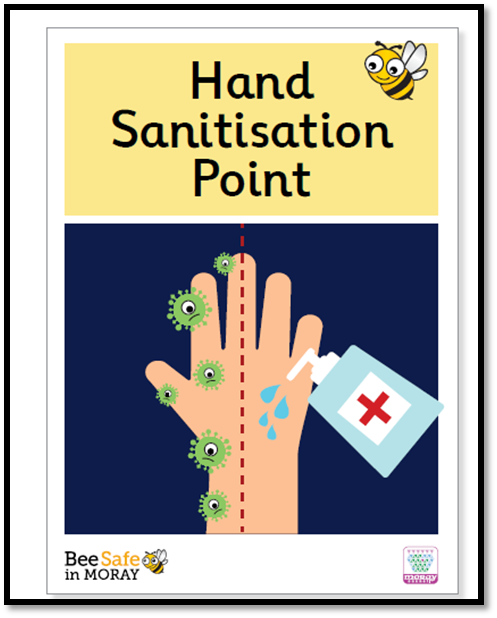 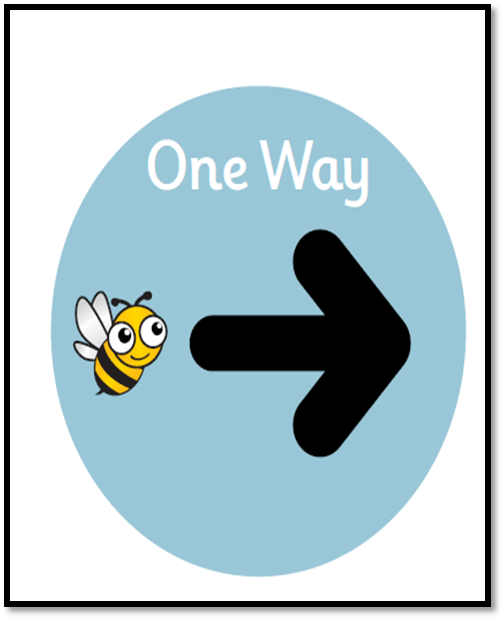 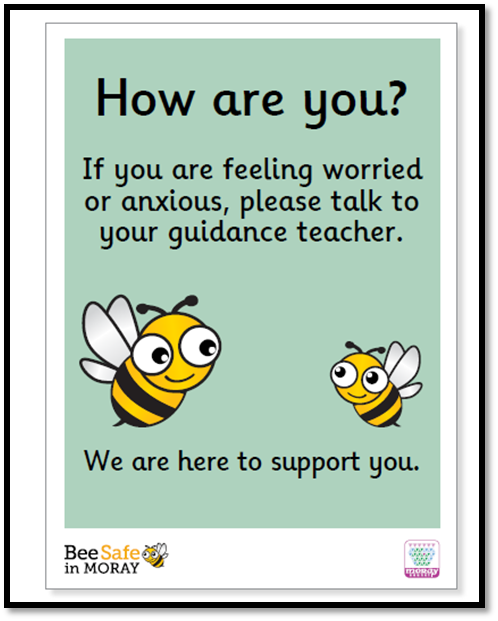 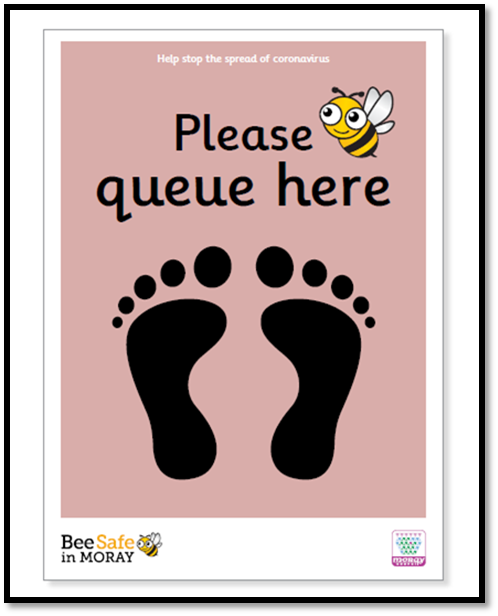 